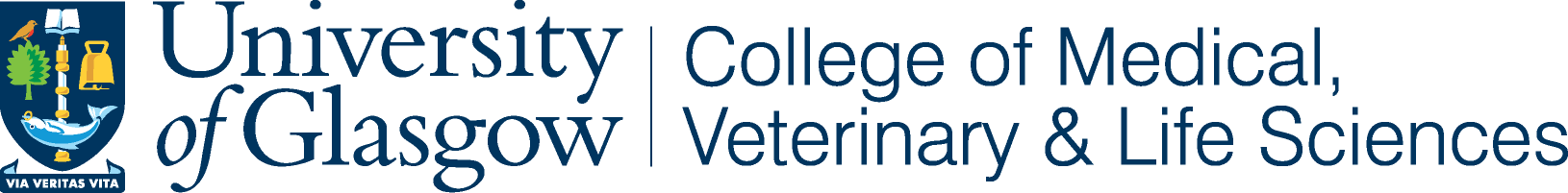 Centre Number:Project Number:Subject Identification Number for this trial:CONSENT FORM(This will be sought verbally due to the research methodology)Title of Project: Second Phase Evaluation of the “Eat Better Feel Better” Cooking Programme delivered by NHS Greater Glasgow and Clyde.Name of Researcher(s): Nurie Syazwani Athifa, Dr. Ada Garcia, Dr. Alison Parrett				Please initial boxI confirm that I have read and understand the information sheet dated __________(version _____ ) for the above study and have had the opportunity to ask questions.I understand that my participation is voluntary and that I am free to withdraw atany time, without giving any reason, without my legal rights being affected.I agree to take part in the above study.						Name of subject	Date	SignatureName of Person taking consent		Date	Signature(if different from researcher)Researcher	Date	Signature(1 copy for subject; 1 copy for researcher)